СодержаниеВведение . . . . . . . . . . . . . . . . . . . . . . . . . . . . . . . . . . . . . . . . . . . . . . . . . . . . . . . .Техническое задание на разработку проекта планировки и проекта межевания территории. . . . . . . . . . . . . . . . . . . . . . . . . . . . . . . . . . . . . . . . . . . . . . . . . . . . .Каталог координат проектируемого земельного участка. . . . . . . . . . . . . . . . .Ведомость формируемого земельного участка . . . . . . . . . . . . . . . . . . . . . . . .Ведомость образуемых земельных участков для постановки на кадастровый учёт  . . . . . . . . . . . . . . . . . . . . . . . . . . . . . . . . . . . . . . . . . . . . . . . . . . . . . . .Введение	Настоящий проект планировки и межевания территории разработан на основании Договора подряда №20 от 29.05.2017г., заключенного Обществом с ограниченной ответственностью «Агентство Недвижимости «Чистый Дом» и Отделом коммунального хозяйства Администрации Мценского района Орловской области.Подготовка проекта планировки и межевания территории осуществляется в соответствии со ст. 41, 42 и 45 Градостроительного кодекса РФ и технического задания на разработку проекта планировки и межевания территории и требованиями действующего законодательства, а также  правовых актов субъекта Российской Федерации, по территории которого проходит газораспределительные сети, в том числе:Градостроительный кодекс РФ от 29.12.2004№ 190-ФЗ;Земельный кодекс Российской Федерации от 25.10.2001 № 136-ФЗ;Градостроительный кодекс Орловской области, утвержденный решением областного Совета народных депутатов от 17.03.2004 №389-ОЗ;Федеральный закон от 10.01.2002 №7-ФЗ «Об охране окружающей среды»;Федеральный закон от 25.06.2002 №73-ФЗ «Об объектах культурного наследия (памятниках истории и культуры) народов Российской Федерации»;Федеральный закон от 27.12.2002 №184-ФЗ «О техническом регулировании»;Федеральный закон от 06.10.2003 №131-ФЗ «Об общих принципах организации местного самоуправления в Российской Федерации»;Федеральный закон от 24.07.2007 №221-ФЗ «О государственном кадастре недвижимости»;Федеральный закон от 22.07.2008 №123-ФЗ «Технический регламент о требованиях пожарной безопасности»;Постановление Правительства Орловской области от 01.08.2011 №250 «Об утверждении региональных нормативов градостроительного проектирования Орловской области»;Генеральный план Воинского сельского поселения Мценского района Орловской области;Правила землепользования и застройки Воинского сельского поселения Мценского района Орловской области;Схема территориального планирования Мценского района;СНиП 11-04-2003. Инструкция о порядке разработки, согласования, экспертизы и утверждения градостроительной документации;СН 452-73 «Нормы отвода земель для магистральных трубопроводов»СП 42.13330.2011 «Градостроительство. Планировка и застройка городских и сельских поселений»;СП 42-102-2004 «Проектирование и строительство газопроводов»;ППБ 01-03 «Правила пожарной безопасности в Российской Федерации».	В качестве исходных данных для подготовки проекта межевания территории объекта строительства газораспределительные сети в д. Первый Воин, ул. Советская, ул. Тюленина, Воинского с/п, Мценского района, Орловской области были использованы:	1. Сведения государственного кадастра недвижимости (ГКН);	2. Сведения из Единого государственного реестр прав на недвижимое имущество и сделок с ним (ЕГРП)	Подготовка проектов межевания территории осуществляется применительно к застроенным и подлежащим застройке территориям, расположенных в границах планировочной структуры.	Подготовка проектов межевания застроенных  территорий осуществляется в целях установления границ застроенных земельных участков и границ незастроенных земельных участков. Подготовка проектов межевания подлежащих застройке территории осуществляется в целях установления границ незастроенных земельных участков, планируемых для предоставления физическим и юридическим лицам для строительства , а также границ земельных участков, предназначенных для размещения объектов капитального строительства федерального, регионального или местного назначения.	Подготовка проекта межевания территории осуществлена в составе документации по проекту планировки территории.	Территория полосы отвода, необходимой для размещения, строительства и эксплуатации объекта межуется укрупнено с учетом планировочной организации, что отражено в проекте межевания территории.	В результате разработки проекта межевания сформирован участок, предназначенный для размещения объектовстроительства газораспределительные сети в д. Первый Воин, ул. Советская, ул. Тюленина, Воинского с/п, Мценского района, Орловской области .Формируемый земельный участок и номера поворотных точек его границы отображены на карте «Проект межевания». Сведения о площади, назначении и границе земельного участка приведены в ведомости формируемого земельного участка (таблица 1), а также координаты поворотных точек приведены в каталоге координат(таблица2).Техническое задание на разработку проекта планировки и проекта межевания территории по объекту: газораспределительные сети в д. Первый Воин, ул. Советская, ул. Тюленина, Воинского с/п, Мценского района, Орловской области .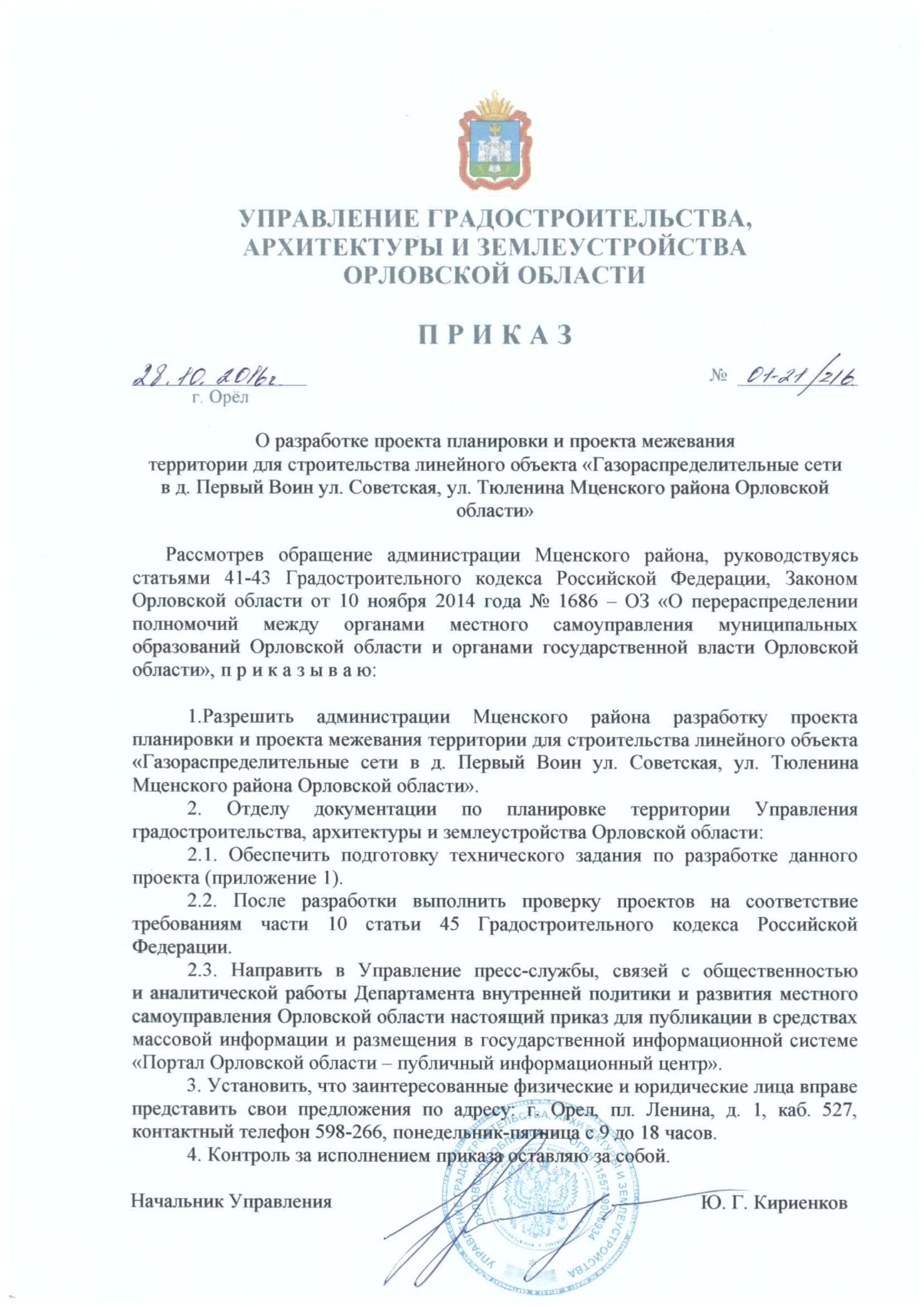 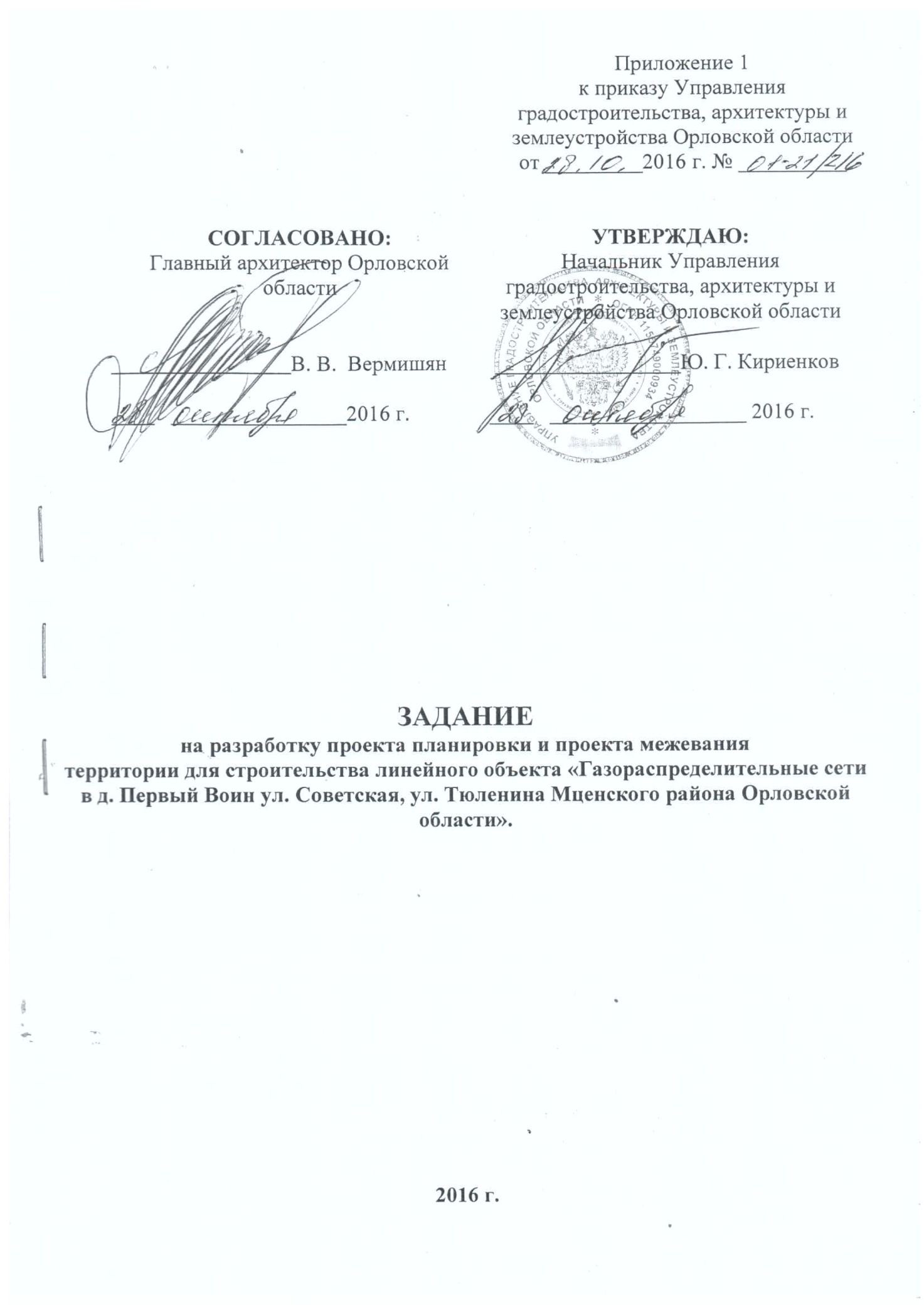 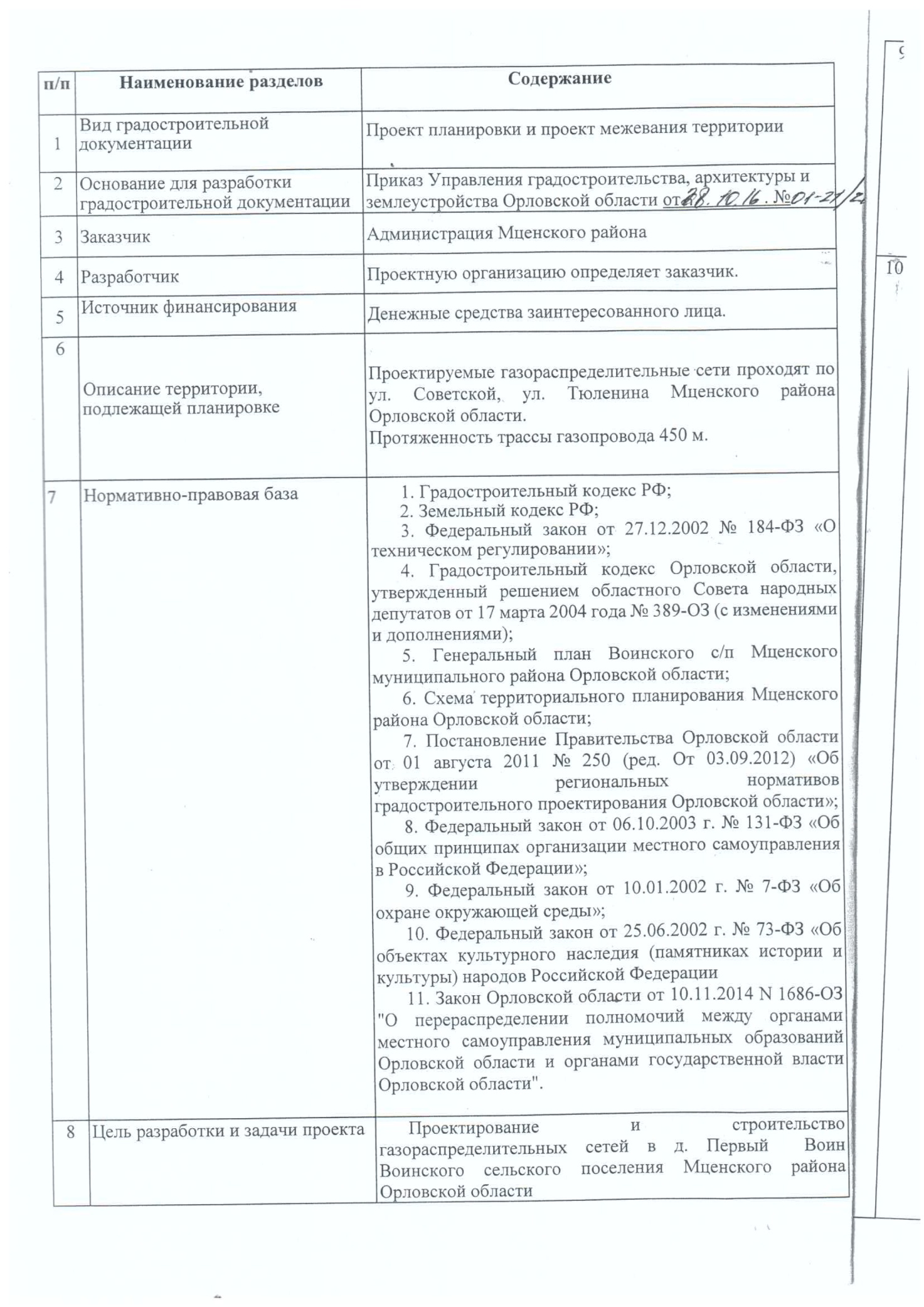 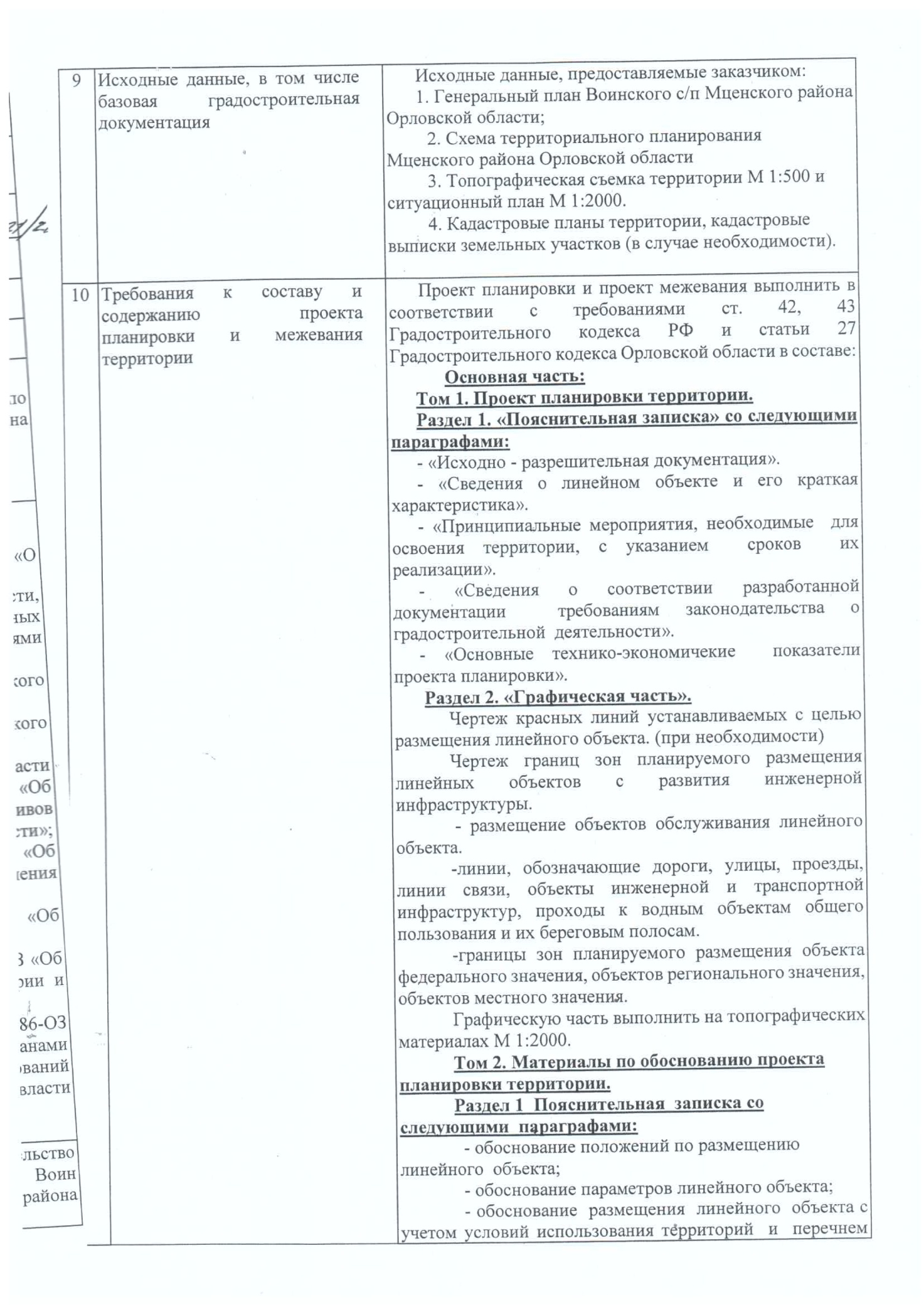 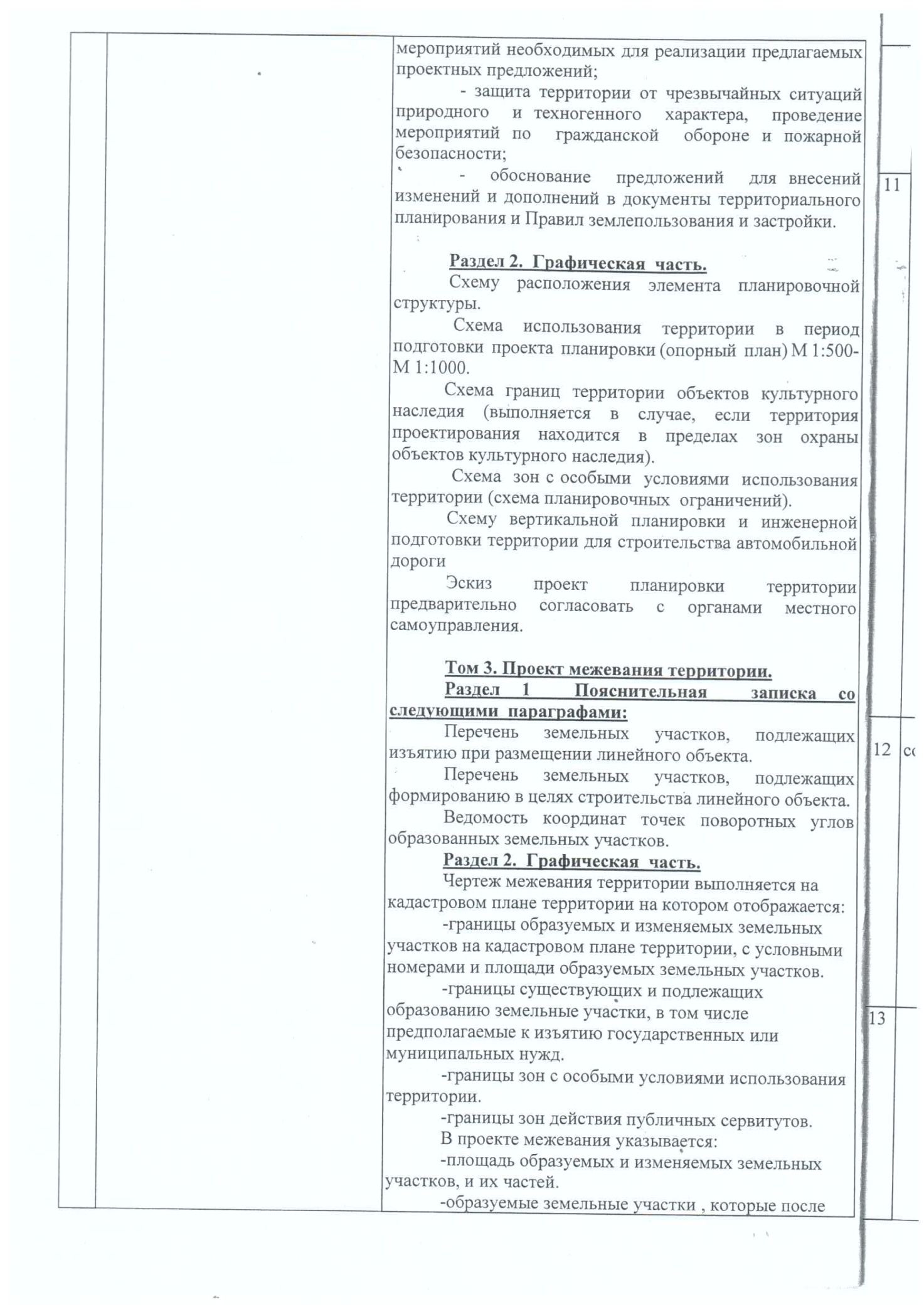 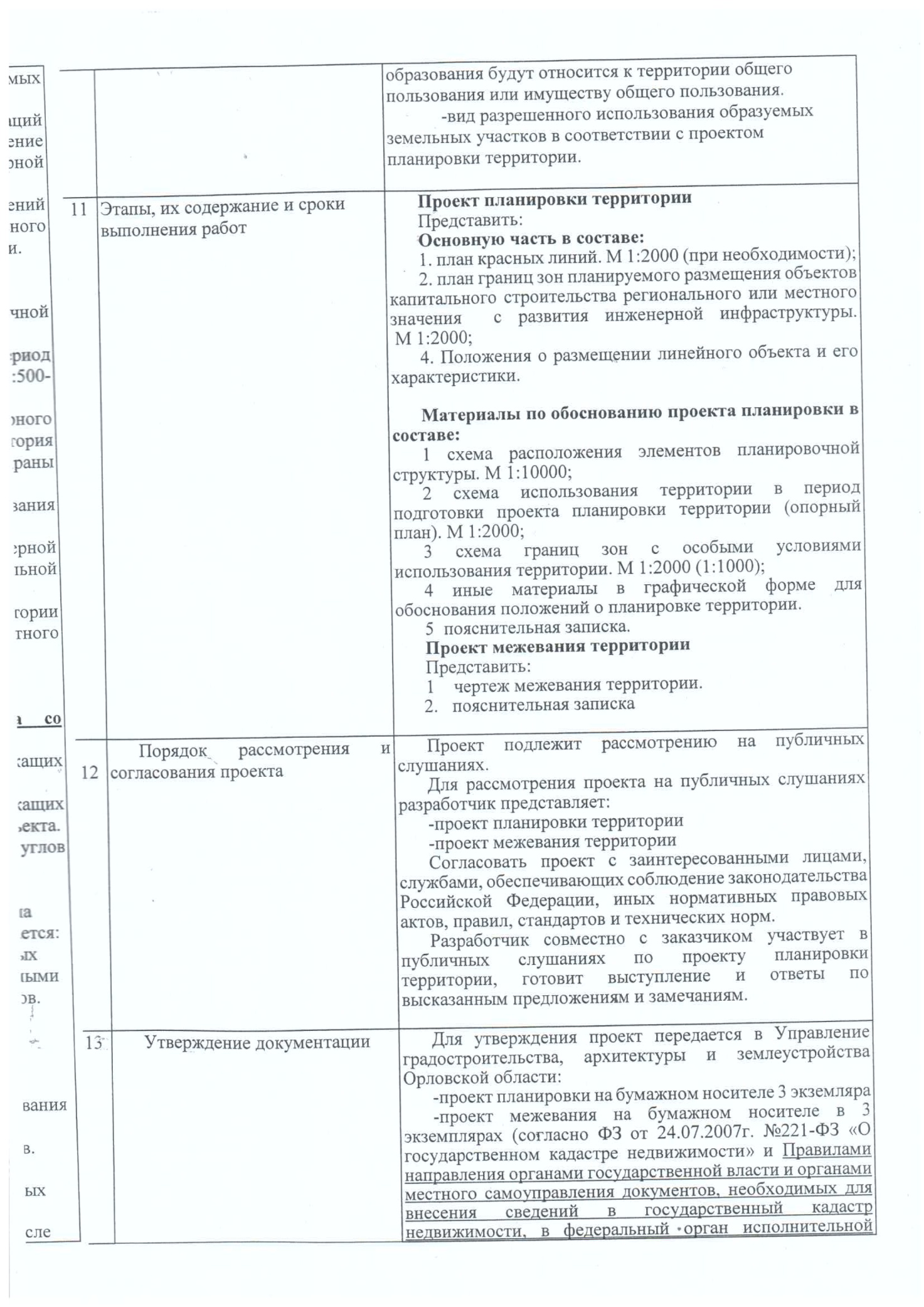 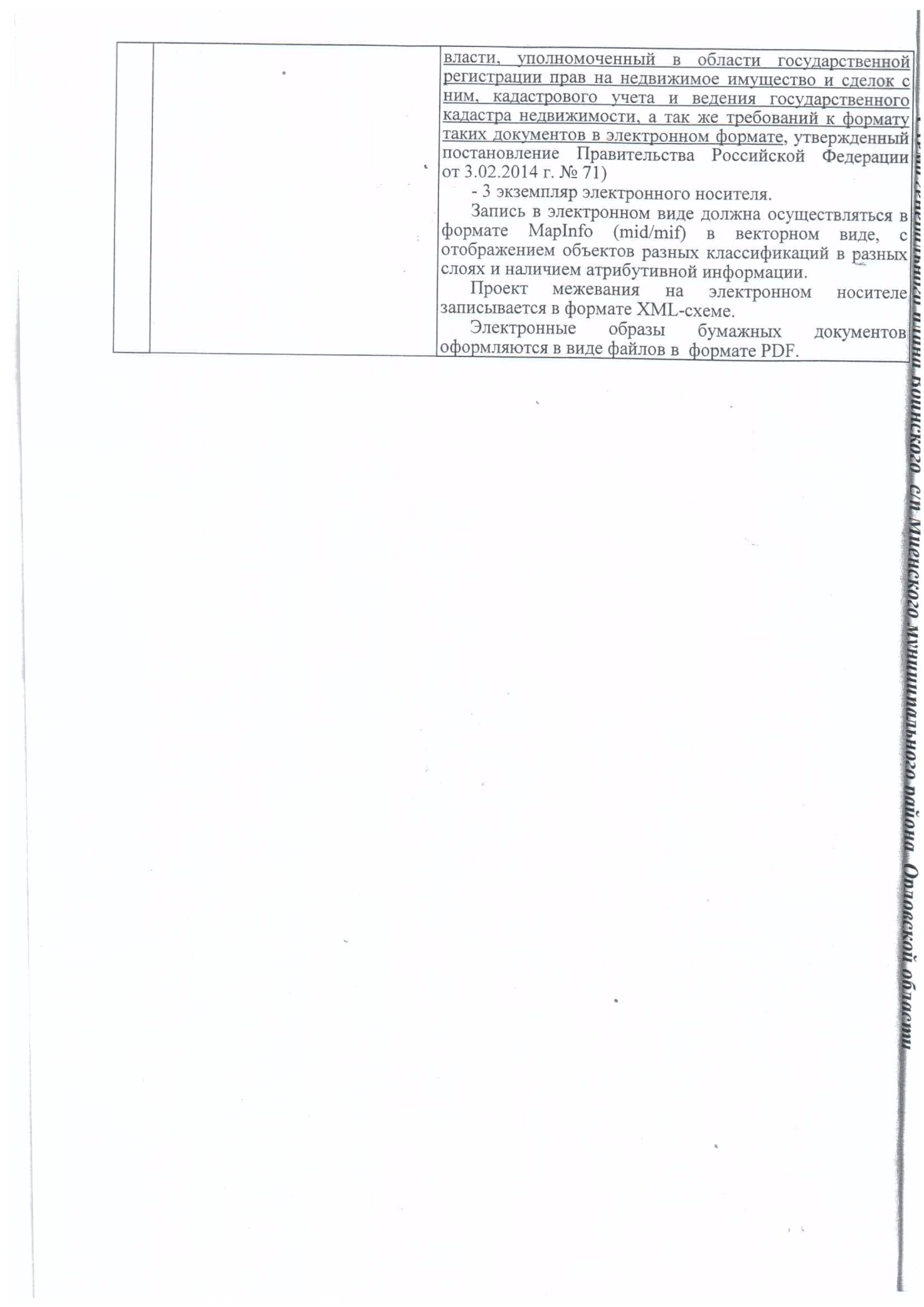 Таблица 1Каталог координат проектируемого земельного участкаТаблица 2Ведомость формируемого земельного участка Таблица 3Ведомость образуемых земельных участков для постановки на кадастровый учёт                 Пункт     Дирекц. угол     Дирекц. угол     Дирекц. уголЛинияКоординатыКоординатыХY1444557,533,595 882 924,582 312 119,152401056,612,285 882 948,432 312 142,80345551,231,145 882 957,822 312 150,724461340,914,125 882 979,802 312 172,785475948,767,355 882 989,572 312 182,986137357,34,025 883 034,642 312 233,037228427,167,555 883 031,702 312 235,778226331,014,395 882 986,562 312 185,529225121,130,575 882 976,582 312 175,1510220815,712,105 882 954,972 312 153,5311224748,430,095 882 945,722 312 145,7312137845,08,975 882 924,122 312 124,7813911714,716,565 882 917,552 312 130,8814130117,148,815 882 917,172 312 147,4315424839,869,745 882 885,792 312 184,81161342917,25,625 882 936,952 312 232,20171323523,057,005 882 933,012 312 236,2118423522,681,805 882 894,442 312 278,17191323527,14,075 882 954,662 312 333,53202223741,485,745 882 951,902 312 336,53213123659,562,645 882 888,822 312 278,46222224848,469,465 882 931,232 312 232,3623310181,050,955 882 880,272 312 185,1624271936,316,555 882 913,232 312 146,3025316538,515,305 882 913,562 312 129,75Обозначение формируемого земельного участкаНазначение формируемого земельного участкаПлощадь формируемого земельного участка, кв.мПоворотные точки границ формируемого земельного участка:ЗУ1для строительства линейного объекта  газораспределительные сети в п. Афанасьевский, Чахинского с/п, Мценского района Орловской области   1795н1 -н1Обозначение образуемого земельного участкаРазрешенное использованиеПлощадь образуемого земельного участка, кв.мКатегория земель:ЗУ1Для размещения газопроводов1795Земли населенных пунктов